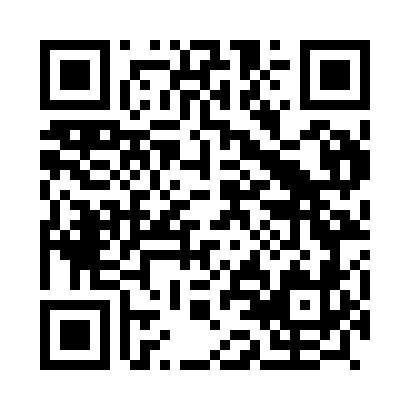 Prayer times for Pinelo, PortugalWed 1 May 2024 - Fri 31 May 2024High Latitude Method: Angle Based RulePrayer Calculation Method: Muslim World LeagueAsar Calculation Method: HanafiPrayer times provided by https://www.salahtimes.comDateDayFajrSunriseDhuhrAsrMaghribIsha1Wed4:356:221:236:208:2510:062Thu4:336:211:236:218:2610:073Fri4:316:201:236:218:2710:094Sat4:296:191:236:228:2810:105Sun4:286:171:236:228:2910:126Mon4:266:161:236:238:3010:137Tue4:246:151:236:248:3110:158Wed4:226:141:236:248:3210:179Thu4:216:131:236:258:3310:1810Fri4:196:121:236:258:3410:2011Sat4:176:101:236:268:3510:2112Sun4:156:091:236:278:3610:2313Mon4:146:081:236:278:3710:2414Tue4:126:071:236:288:3810:2615Wed4:116:061:236:288:3910:2716Thu4:096:051:236:298:4010:2917Fri4:076:041:236:308:4110:3118Sat4:066:041:236:308:4210:3219Sun4:046:031:236:318:4310:3420Mon4:036:021:236:318:4410:3521Tue4:026:011:236:328:4510:3622Wed4:006:001:236:328:4610:3823Thu3:595:591:236:338:4710:3924Fri3:585:591:236:338:4810:4125Sat3:565:581:236:348:4910:4226Sun3:555:571:236:348:5010:4427Mon3:545:571:236:358:5010:4528Tue3:535:561:246:358:5110:4629Wed3:525:561:246:368:5210:4730Thu3:515:551:246:368:5310:4931Fri3:505:551:246:378:5410:50